Администрация школыАдминистрация школыАдминистрация школыАдминистрация школыАдминистрация школыАдминистрация школыАдминистрация школы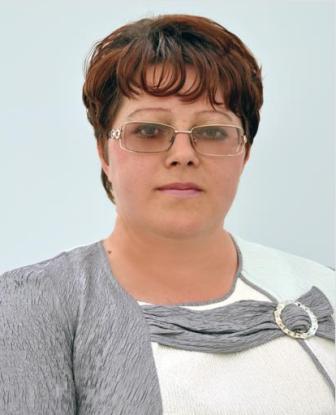 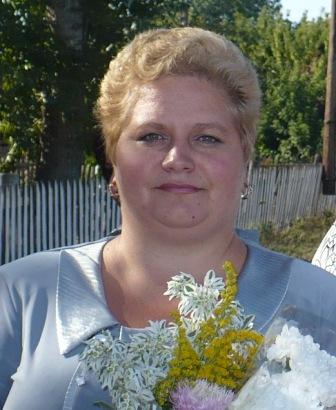 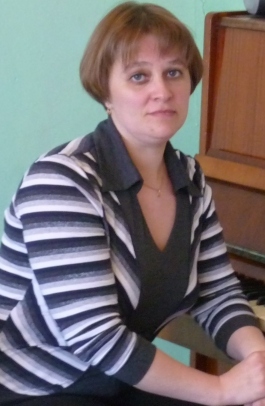 Алябухова Наталья Александровна  Директор школы,учитель начальных классов. Первая квалификационная категория. Окончила СГУ им. ЧернышевскогоАлябухова Наталья Александровна  Директор школы,учитель начальных классов. Первая квалификационная категория. Окончила СГУ им. ЧернышевскогоМурашова Наталья Сергеевна Заместитель директора по УВР. учитель химии и  биологии. Первая квалификационная категория.  Окончила СГУ им. Чернышевского, биологический факультет.Мурашова Наталья Сергеевна Заместитель директора по УВР. учитель химии и  биологии. Первая квалификационная категория.  Окончила СГУ им. Чернышевского, биологический факультет.Мурашова Наталья Сергеевна Заместитель директора по УВР. учитель химии и  биологии. Первая квалификационная категория.  Окончила СГУ им. Чернышевского, биологический факультет.Балдина Елена ВладимировнаВожатая МОУ «ООШ с. Озерки». Учитель музыки и изобразительного искусства. Первая квалификационная категория. Окончила Могилевское муз. училище по классу Фортепиано. В 2011 г. получила диплом II степени «Учитель года 2011»Балдина Елена ВладимировнаВожатая МОУ «ООШ с. Озерки». Учитель музыки и изобразительного искусства. Первая квалификационная категория. Окончила Могилевское муз. училище по классу Фортепиано. В 2011 г. получила диплом II степени «Учитель года 2011»Секция учителей начальных классов и гуманитарного циклаСекция учителей начальных классов и гуманитарного циклаСекция учителей начальных классов и гуманитарного циклаСекция учителей начальных классов и гуманитарного циклаСекция учителей начальных классов и гуманитарного циклаСекция учителей начальных классов и гуманитарного циклаСекция учителей начальных классов и гуманитарного цикла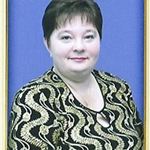 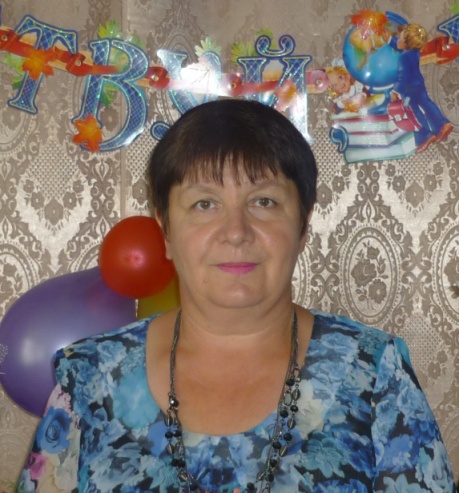 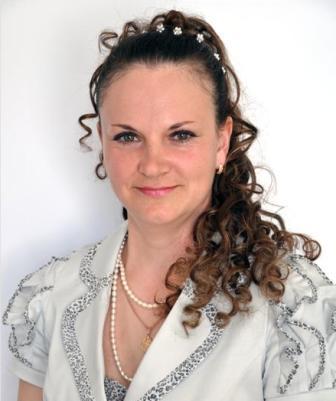 Киреева Татьяна КонстантиновнаРуководитель секции, учитель начальных классов. Первая квалификационная категория. Окончила СГУ им. Чернышевского. Участница конкурса «Учитель  года 2003». В 2010 г. получила диплом III степени «Учитель года 2010»Колодко Ирина ЮрьевнаУчитель начальных классов. Первая квалификационная категория. Окончила Балашовский пед. Институт, факультет  начальных классов.Колодко Ирина ЮрьевнаУчитель начальных классов. Первая квалификационная категория. Окончила Балашовский пед. Институт, факультет  начальных классов.Колодко Ирина ЮрьевнаУчитель начальных классов. Первая квалификационная категория. Окончила Балашовский пед. Институт, факультет  начальных классов.Архипкина  Татьяна ИвановнаУчитель физической культуры. Первая квалификационная категория. Окончила СГУИм. Чернышевского, факультет физвоспитания. Архипкина  Татьяна ИвановнаУчитель физической культуры. Первая квалификационная категория. Окончила СГУИм. Чернышевского, факультет физвоспитания. Архипкина  Татьяна ИвановнаУчитель физической культуры. Первая квалификационная категория. Окончила СГУИм. Чернышевского, факультет физвоспитания. Секция учителей естественно-научного циклаСекция учителей естественно-научного циклаСекция учителей естественно-научного циклаСекция учителей естественно-научного циклаСекция учителей естественно-научного циклаСекция учителей естественно-научного циклаСекция учителей естественно-научного цикла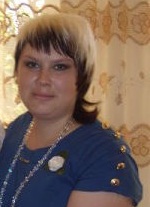 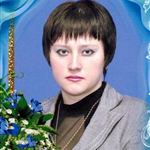 Перелыгина Светлана ЕвгеньевнаУчитель географии и трудового обучения. Окончила Вольский Педагогический колледж им. Ф.И. Панферова. Факультет социальной педагогики. Перелыгина Светлана ЕвгеньевнаУчитель географии и трудового обучения. Окончила Вольский Педагогический колледж им. Ф.И. Панферова. Факультет социальной педагогики. Перелыгина Светлана ЕвгеньевнаУчитель географии и трудового обучения. Окончила Вольский Педагогический колледж им. Ф.И. Панферова. Факультет социальной педагогики. Перелыгина  Татьяна НиколаевнаУчитель  математики. Окончила СГУ им. Чернышевского, физико-математический факультет.Перелыгина  Татьяна НиколаевнаУчитель  математики. Окончила СГУ им. Чернышевского, физико-математический факультет.